Ширковская каменная церковь Иоанна ПредтечиАдрес: Пеновский район, д. Ширково.Историческая справка:Разрешение на постройку церкви было дано в 1903 году. Но полностью церковь была построена в 1913 году. Храм был рассчитан на 1400 прихожан. Построен из красного кирпича. Церковь имела 5 медных колоколов, 93 иконы. Полы были выстланы чугунными плитами. Церковь в настоящее является действующей. Стоит на высоком красивом берегу озера Вселуг.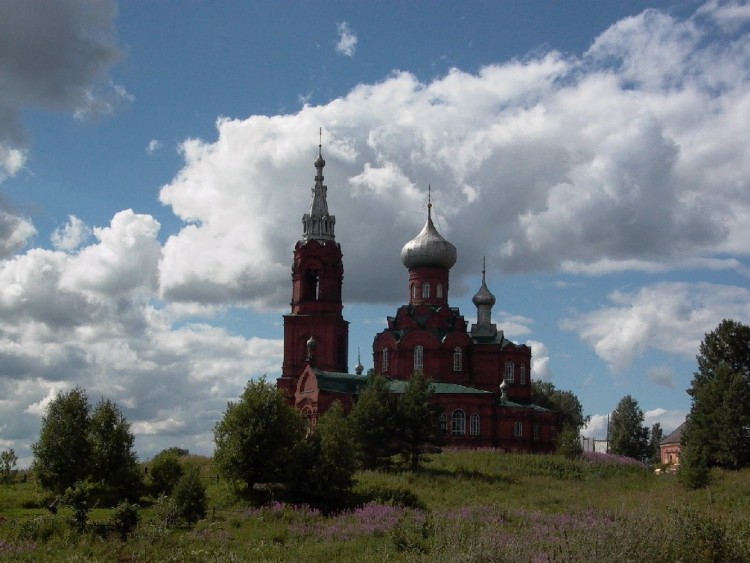 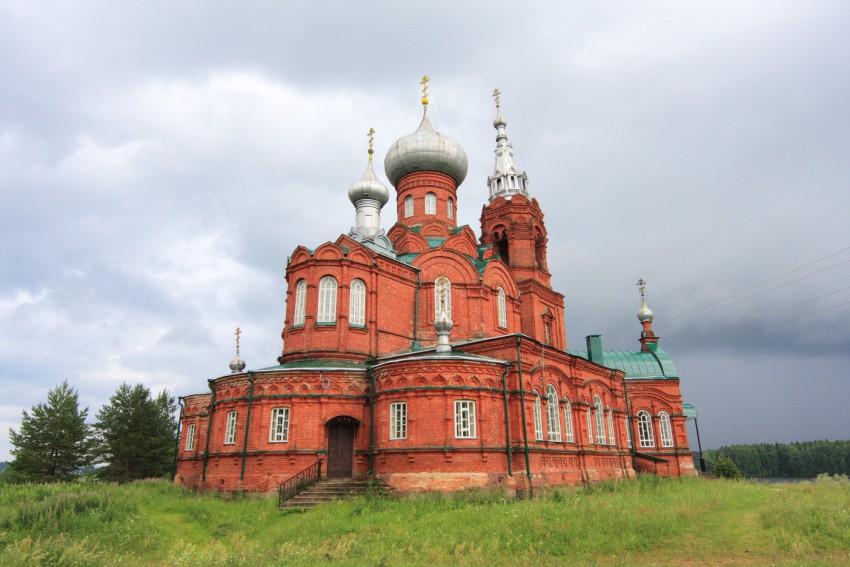 